Муниципальное казенное общеобразовательное учреждение«Средняя общеобразовательная школа №2 с.Карагач»Прохладненского муниципального района КБР_____________________________________________________________________________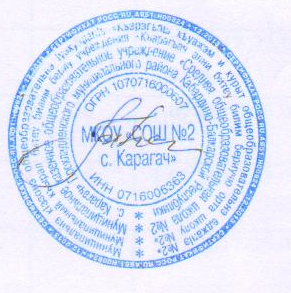 Положение о   Педагогическом совете  МКОУ «СОШ №2 с. Карагач».I. Общие положения1.1.  Настоящее Положение разработано в соответствии со статьей 26 Федерального закона от 29.12.2012 № 273-ФЗ «Об образовании в Российской Федерации», Устава МКОУ «СОШ №2 с. Карагач».1.2. Педагогический совет (педсовет)  является постоянно действующим коллегиальным органом МКОУ «СОШ №2 с. Карагач» (далее ОУ) по рассмотрению вопросов организации и осуществлению образовательного процесса.1.3. Каждый сотрудник ОУ, занятый в образовательной деятельности  (администрация школы, учителя, педагоги дополнительного образования, работники служб сопровождения), с момента приема на работу до прекращения срока действия трудового договора, является членом педсовета.1.4. Изменения и дополнения в настоящее положение вносятся Педагогическим советом и утверждаются приказом директора МКОУ «СОШ №2 с. Карагач». II. Задачи педсовета2.1. Разработка общих подходов к разработке и реализации стратегических документов МКОУ «СОШ №2 с. Карагач»  (Программы развития школы, Образовательной программы и т.д.).2.2. Определение подходов к управлению образовательным учреждением в соответствии с Уставом МКОУ «СОШ №2 с. Карагач».2.3. Определение перспективных направлений функционирования и развития МКОУ «СОШ №2 с. Карагач».  2.4. Обобщение, анализ и оценка результатов деятельности педагогического коллектива по определенным направлениям.III. Организация деятельности3.1. Педагогический совет избирает председателя, который выполняет функции по организации работы, и ведет заседания, секретаря, который выполняет функции по фиксации решений. Заседание считается правомочным, если на нем присутствовало более половины членов.3.2. Педагогический совет действует бессрочно. Педагогический совет созывается по мере необходимости, но не менее 4 раз в год.3.3. Тематика педсоветов вносится в годовой план ОУ с учетом задач школы.3.4. Время, место и повестка дня заседания Педагогического совета сообщаются не позднее, чем за одну неделю до его проведения.3.5. Решения Педагогического совета принимаются открытым голосованием простым большинством голосов, присутствующих на заседании. В случае равенства голосов решающим является голос председателя. Решение Педагогического совета по отдельным вопросам может приниматься большинством 2/3 голосов его членов, присутствующих на заседании.3.6. Решения Педагогического совета  носят рекомендательный характер,  принимают обязательную силу  после утверждения приказами директора ОУ  и реализуются через их исполнение.3.7. Решения Педагогического совета являются обязательными для всех членов педагогического коллектива.3.8 Организацию работы по выполнению решений и рекомендаций Педагогического совета осуществляет директор школы, на очередных заседаниях совета он докладывает о результатах этой работы.IV. К компетенции Педагогического совета относится:4.1. реализация государственной политики по вопросам образования;4.2. совершенствование организации образовательного процесса ОУ; 4.3 разработка и утверждение образовательных программ ОУ; 4.4. повышение качества и эффективности образовательного процесса; 4.5. принятие решений о создании спецкурсов, факультативов, кружков и др.;4.6. определение сменности занятий по классам; 4.7. принятие решения об отчислении обучающегося в соответствии с законодательством;4.8. принятие решений о переводе из класса в класс, о допуске к ГИА обучающихся, о награждении обучающихся; 4.9. принятие положения о порядке текущего контроля и промежуточной аттестации обучающихся;4.10. вовлечение родителей (законных представителей) в образовательный процесс.V. Документация и отчетность5.1. Заседания и решения Педагогического совета оформляются протоколом. В протоколе фиксируется ход обсуждения вопросов, выносимых на Педагогический совет, предложения, замечания и решения членов Педагогического совета. Протоколы подписываются председателем и секретарём Педагогического совета. Протокол каждого заседания пронумеровывается, прошнуровывается и скрепляется печатью ОУ. Все протоколы учебного года пронумеровываются, прошнуровываются в одну книгу протоколов Педагогического совета  и скрепляется печатью ОУ.5.2. Протоколы о переводе обучающихся в следующий класс, о выпуске оформляются списочным составом и утверждаются приказом  ОУ.5.3. Нумерация протоколов ведётся от начала учебного года.5.4. Книги протоколов Педагогического совета МКОУ «СОШ №2 с. Карагач» по учебным годам входят в его номенклатуру дел, хранятся постоянно и передаются по акту. Принятона Педагогическом  советеПротокол №1 от «28 » августа 2013 годаУтвержденоприказом от 07.09.2013г. № 119   Директор МКОУ «СОШ №2 с. Карагач»_____________/Т.Х.Заптиева/УТВЕРЖДАЮдиректор МКОУ «СОШс. Прималкинского»________________/Крохмалев А.Н./От__________________2012г. 